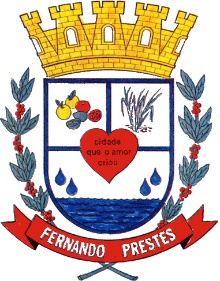 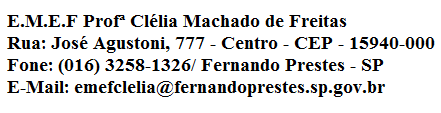 E.M.E F. “PROFESSORA CLÉLIA MACHADO DE FREITAS”PERÍODO: 08 A 12 DE FEVEREIRO DE 2021DISCIPLINA: EDUCAÇÃO FÍSICA PROFESSOR (A): RAFAEL TOKIMATU ALUNO(A):_____________________________________________1º AO 5º ANOS – MANHÃ E TARDEData: __/__/____LINK DO VÍDEOhttps://www.youtube.com/watch?v=2lUwJU05RDoEDUCAÇÃO FÍSICA – ORIENTAÇÕES E INFORMAÇÕES – ATIVIDADES REMOTAS 2021Olá pessoal, tudo bem com vocês? Estamos começando mais um ano letivo. Devido à pandemia nosso 1º Bimestre será de forma on-line, com atividades remotas postadas na nossa plataforma de educação.Nossa primeira aula será para orientar e informar o passo a passo de como iremos lecionar e trabalhar.ATIVIDADES REMOTASToda semana será postada UMA atividade e vídeo de Educação Física na nossa plataforma de educação. A plataforma pode ser acessada através do site da prefeitura municipal de Fernando Prestes na área da educação.IMPORTÂNCIA DA EDUCAÇÃO FÍSICA Realizar as atividades de Educação Física é tão importante quanto às outras disciplinas. Nas atividades os alunos irão desenvolver várias habilidades e de uma maneira mais lúdica, leve e divertida. Irão aprender brincando! DEVOLUTIVAS E REGISTROS Para que o professor possa acompanhar a participação e o desenvolvimento do aluno, é muito importante que após a realização da atividade, registrem o conteúdo por foto ou vídeo e mandem para o grupo de Whatsapp ou no número privado do professor.DÚVIDAS, PERGUNTAS OU SUGESTÕES. 	Qualquer dúvida, pergunta ou sugestão vocês tem total liberdade para entrar em contato com o professor, seja pelo grupo de estudos do Whatsapp ou no número particular.JUNTOS SOMOS MAIS FORTES!!!Queridos alunos e responsáveis, sei que o momento não é fácil, mas com a compreensão, apoio e participação de todos – Escola e Família – vamos conseguir atingir nossos objetivos. Conto com vocês do mesmo jeito que podem contar sempre comigo! Um abraço e que tenhamos um ano letivo abençoado e de boas energias. 